様式 A-1Form A-1休　　　　　　　学　　　　　　　願Request for Leave of Absence　　東京大学　工学部長　殿　　Dean of the Faculty of Engineering, The University of Tokyo+　　私は、下記理由によって休学したいので、許可願います。　　 I would like to request approval for a leave of absence for the following reasons.記１．理　由　　　　　　　　　　　　　　　　　　　　　　　　　　　　　　　　　　　　　　　　　　　　　　　　　　　　　　　　Reason２．期　間　　　　　　　　　　　　　　年　　　　月　　　　日　～　　　　　　　　　　　年　　　　月　　　　日　　　Duration　              Year      Month     Day                    Year      Month     Day過去の休学及び留学（教養学部入学後のすべての休学・留学歴を記入すること）Record of Leaves of Absence and Study Abroad in the past. (All Leaves of Absence and Study Abroad since enrolling in the College of Arts and Sciences to be listed)　　休　学　　　　　　　　　　　　　　　年　　　　月　　　　日　～　　　　　　　年　　　　月　　　　日　　　Leave of Absence          Year       Month    Day             Year      Month     Day　　休　学　　　　　　　　　　　　　　　年　　　　月　　　　日　～　　　　　　年　　　　月　　　　日　　　Leave of Absence          Year       Month    Day             Year      Month    Day　　留　学　　　　　　　　　　　　　　　年　　　　月　　　　日　～　　　　　　年　　　　月　　　　日　　　Study Abroad             Year       Month     Day            Year      Month    Day（注意） 病気の場合は医師の診断書、その他の場合は理由書等を添付すること。 (Note)　Attach Medical Certificate if taking a leave due to illness. For other reasons, attach a reasoned statement.該当する場合は記載すること。To be filled in if applicable学籍番号　Student ID No.－氏　名Name入進学年月日等Date of　 Enrollment / Advancement　　　　　　　年　　　　　月　　　　　　　Please check one　；　□入学　Enrollment　□進学　AdvancementYear　　　　　Month　　　　　　　年　　　　　月　　　　　　　Please check one　；　□入学　Enrollment　□進学　AdvancementYear　　　　　Month　　　　　　　年　　　　　月　　　　　　　Please check one　；　□入学　Enrollment　□進学　AdvancementYear　　　　　Month所　属 Department Affiliated to　　　　　　　　科　　　　　類　　　ex.文科一類　　　　　　　　科　　　　　類　　　ex.文科一類　　　　　　　　　　　　　　　組　　Class所　属 Department Affiliated to学科等Department／課程Course住　所　Address（〒　　　　－　　　　　）（〒　　　　－　　　　　）（〒　　　　－　　　　　）電　話　Phone自宅　Home：　　　　　　　　　　　　　　　　　　　　　　　携帯　Mobile：自宅　Home：　　　　　　　　　　　　　　　　　　　　　　　携帯　Mobile：自宅　Home：　　　　　　　　　　　　　　　　　　　　　　　携帯　Mobile：ﾒｰﾙｱﾄﾞﾚｽ　E-mail①　　　　　　　　　　　　　　　　　　　　　　　　　　　　　　　　　　　　＠②　　　　　　　　　　　　　　　　　　　　　　　　　　　　　　　　　　　　＠①　　　　　　　　　　　　　　　　　　　　　　　　　　　　　　　　　　　　＠②　　　　　　　　　　　　　　　　　　　　　　　　　　　　　　　　　　　　＠①　　　　　　　　　　　　　　　　　　　　　　　　　　　　　　　　　　　　＠②　　　　　　　　　　　　　　　　　　　　　　　　　　　　　　　　　　　　＠休 学 中 の 連 絡 先    Contact During Leave休 学 中 の 連 絡 先    Contact During Leave休 学 中 の 連 絡 先    Contact During Leave休 学 中 の 連 絡 先    Contact During Leave氏　名　Name本人との関係Relationship to Applicant住　所　Address（〒　　　　－　　　　　）（〒　　　　－　　　　　）（〒　　　　－　　　　　）電　話　Phone自宅　Home：　　　　　　　　　　　　　　　　　　　　　　　携帯　Mobile：自宅　Home：　　　　　　　　　　　　　　　　　　　　　　　携帯　Mobile：自宅　Home：　　　　　　　　　　　　　　　　　　　　　　　携帯　Mobile：ﾒｰﾙｱﾄﾞﾚｽ　E-mail①　　　　　　　　　　　　　　　　　　　　　　　　　　　　　　　　　　　　＠②　　　　　　　　　　　　　　　　　　　　　　　　　　　　　　　　　　　　＠①　　　　　　　　　　　　　　　　　　　　　　　　　　　　　　　　　　　　＠②　　　　　　　　　　　　　　　　　　　　　　　　　　　　　　　　　　　　＠①　　　　　　　　　　　　　　　　　　　　　　　　　　　　　　　　　　　　＠②　　　　　　　　　　　　　　　　　　　　　　　　　　　　　　　　　　　　＠日本学生支援機構奨学生番号Japan Student ServicesOrganization ScholarshipRecipient No.その他の奨学会名OtherScholarshipAssociationその他の奨学会名OtherScholarshipAssociation日本学生支援機構奨学生番号Japan Student ServicesOrganization ScholarshipRecipient No.その他の奨学会名OtherScholarshipAssociationその他の奨学会名OtherScholarshipAssociation事務記入欄 For Office Use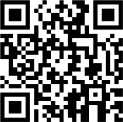 事務記入欄 For Office Use事務記入欄 For Office Use事務記入欄 For Office Use事務記入欄 For Office Use事務記入欄 For Office Use事務記入欄 For Office Use事務記入欄 For Office Use事務記入欄 For Office Use事務記入欄 For Office Use事務記入欄 For Office Use事務記入欄 For Office Use事務記入欄 For Office Use事務記入欄 For Office Use事務記入欄 For Office Use授業料納付済確認Confirmed Tuition Paid in Full授業料納付済確認Confirmed Tuition Paid in Full授業料納付済確認Confirmed Tuition Paid in Full授業料納付済確認Confirmed Tuition Paid in Full授業料納付済確認Confirmed Tuition Paid in Full授業料納付済確認Confirmed Tuition Paid in Full授業料納付済確認Confirmed Tuition Paid in Full